	- паспорт или документ, подтверждающий личность;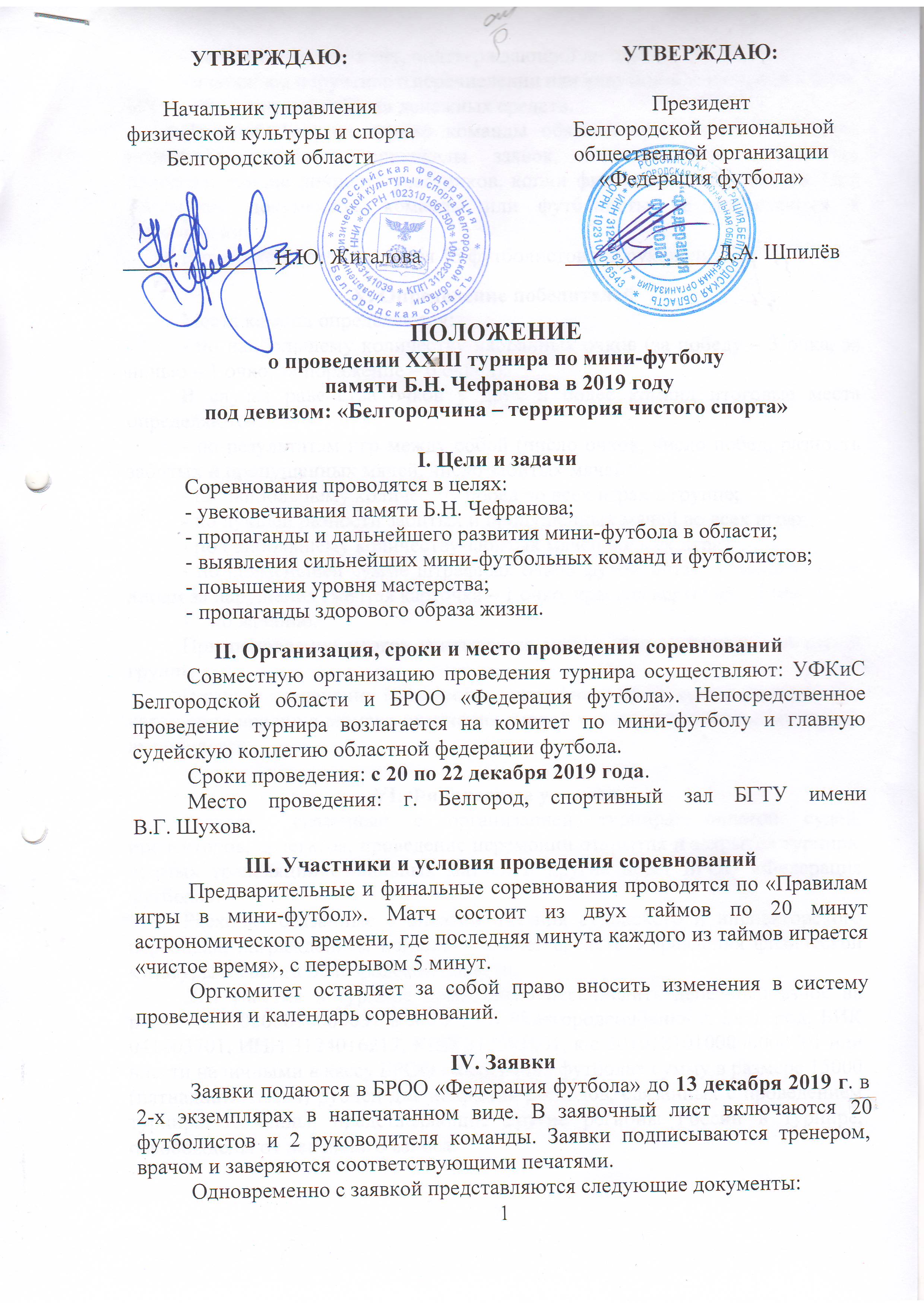 - платежное поручение о перечислении или квитанция, о внесении в кассу БРОО «Федерация футбола» денежных средств.	По прибытию на турнир команды обязаны представить в главную судейскую коллегию оригиналы заявок, паспорта или документы, подтверждающие личность участников, копии финансовых документов. При отсутствии документов, команды или футболисты не допускаются к соревнованиям.	В протокол матча вносится 20 футболистов и 2 руководителя.V. Определение победителей	Места команд определяются:	- по наибольшему количеству набранных очков (за победу – 3 очка, за ничью – 1 очко, за поражение – 0 очков).	В случае равенства очков у двух и более команд итоговые места определяются:	- по результатам игр между собой (число очков, число побед, разность забитых и пропущенных мячей, число забитых мячей);	- по наибольшему количеству побед во всех играх в группе;	- по лучшей разности забитых и пропущенных мячей во всех играх;	- по наибольшему количеству забитых мячей во всех играх;	- по наименьшей сумме штрафных очков футболистам и официальным лицам за нарушения (желтая карточка – 1 очко, красная карточка – 3 очка);по жребию.При подведении итогов учитывается матч между командами из одной группы.В случае назначения 10-метрового штрафного удара за соответствующее нарушение правил в момент окончания первой и второй половины игры удар выполняется.VI. Финансовые условия	Расходы, связанные с организацией турнира: оплатой судей, инспекторов, делегатов, проведение церемонии открытия и закрытия турнира, прямых трансляций финальных матчей и другие несет БРОО «Федерация футбола».Расходы, связанные с оплатой питания судейского и инспекторского персонала, награждением команд – за счет средств Управления физической культуры и спорта Белгородской области.Для участия в турнире необходимо перечислить денежный взнос на           р/с 40703810200010000031 в ЗАО УКБ «Белгородсоцбанк» г. Белгород, БИК 041403701, ИНН 3124016217, КПП 312301001, к/с 30101810100000000701 или внести наличными в кассу БРОО «Федерация футбола» сумму в размере 15000 (пятнадцать тысяч) рублей для покрытия расходов, связанных с проведением турнира. Команды, представляющие другие регионы России в турнире, освобождены от денежного взноса.	В случае не поступления установленного взноса, команды не допускаются к участию в турнире.	Взносы команд, снявшихся с турнира или не прибывших на соревнования, не возвращаются.	Расходы, связанные с участием в турнире команд (проезд, питание, размещение), несут командирующие организации.VII. Награждение	Команда, занявшая в турнире 1 место, награждается дипломом, памятным кубком и денежным призом в размере 20000 рублей, игроки и тренеры команды – медалями и дипломами.Команда, занявшая в турнире 2 место, награждается дипломом, памятным кубком и денежным призом в размере 15000 рублей, игроки и тренеры команды – медалями и дипломами.Команда, занявшая в турнире 3 место, награждается дипломом, памятным кубком и денежным призом в размере 10000 рублей, игроки и тренеры команды – медалями и дипломами. По итогам турнира лучшие игроки награждаются памятными призами.VIII. Обеспечение проведения соревнований	При проведении соревнований БРОО «Федерация футбола» и руководство спортивного сооружения обязаны обеспечить:- медицинское обслуживание;- безопасность участников и зрителей на время проведения турнира;- игровое поле, соответствующее Правилам игры.- информационное табло;- раздевалки для игроков, участвующих команд, оборудованных душем с горячей водой;- комнату для судей;	Дисциплинарные санкции:В отношении футболистов:А). За две желтые карточки – 1 игра;Б). Удаление за два предупреждения в одной игре -  1 игра.Футболисты, тренеры, руководители команд, наказанные за недисциплинированное неспортивное поведение (нецензурная брань, оскорбительные жесты, хулиганские поступки, драка), отстраняются от участия до конца соревнований.Команды, отказавшиеся от продолжения участия в соревнованиях (самовольно покинувшие поле), отстраняются от соревнований и не получают  приглашение для участия в очередном турнире.Время начала матчей уточняется при составлении расписания игр и сообщается командам заблаговременно.Оргкомитет оставляет за собой право вносить изменения в случае необходимости.Настоящее положение является основанием для командирования команды на участие в соревнованиях